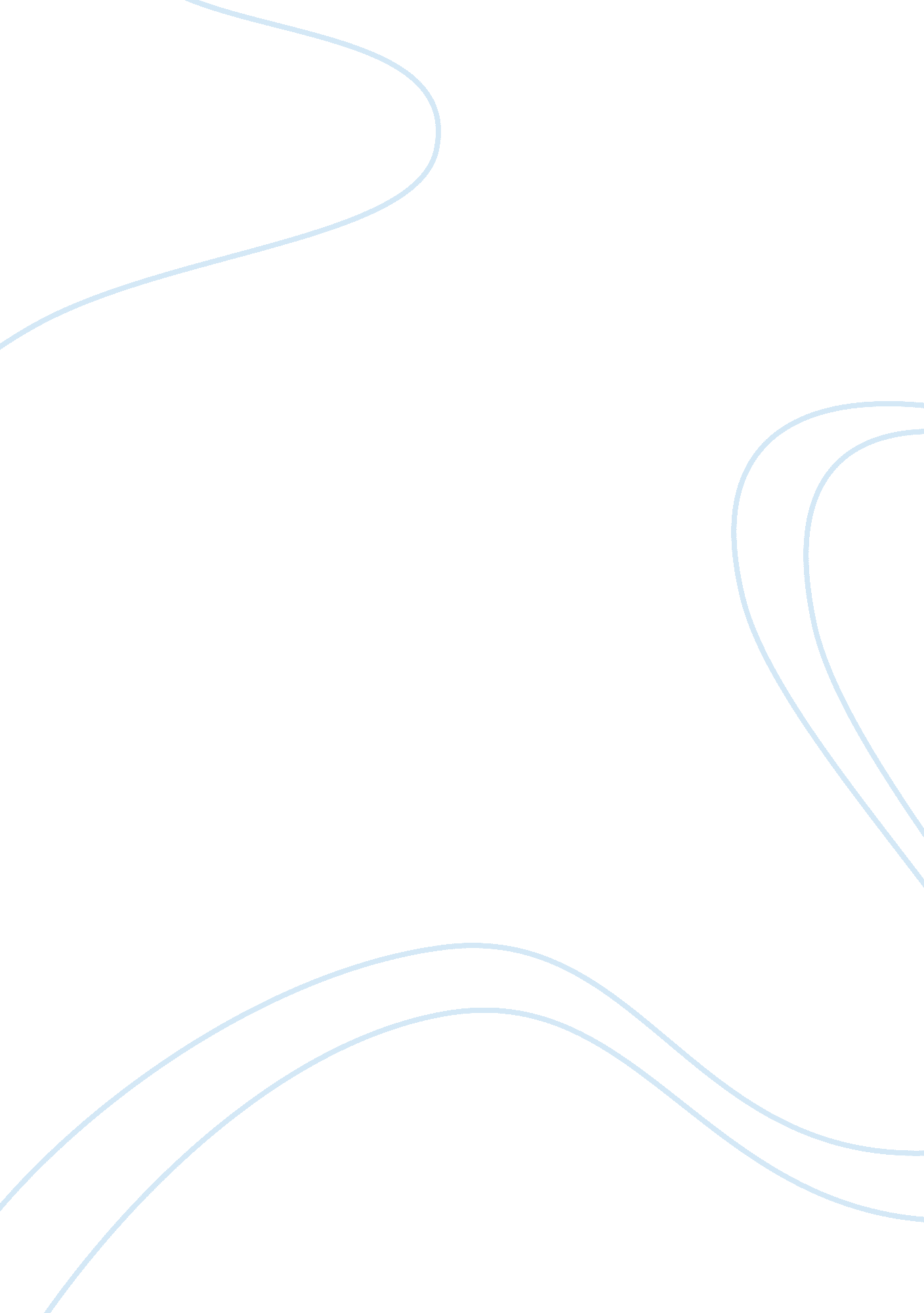 Potato characterSociology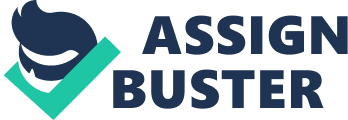 I decided to form a yellow Humpty Dumpty since that was what the peeled potato reminded me of the most. I then proceeded to shape up the potato more like an egg, using a penknife. After this was done, I took out some colored inks and markers and began marking out the eyes, nose, mouth, stomach area and then colored them with suitable colors. The outline had to be darker than the other colors used in order to be clearly visible. My finished character Humpty Dumpty ended up with an orange shirt, black trousers, a red tie, and a white shirt. I also had to pay attention to the back of the character so that nothing was left out. After it was finished, I set it down on a wooden block near my bookshelf and then set about painting the wooden block as well so it looked like a wall. The final step after I finished this was to find a couple of plastic soldiers and a King and Queen as well, to create the well-known scene from the popular nursery rhyme (Author Unknown, 2004). Now all that remained was for my young nephews to visit, and I would enact the rhyme complete with characterization using the potato as Humpty Dumpty. 